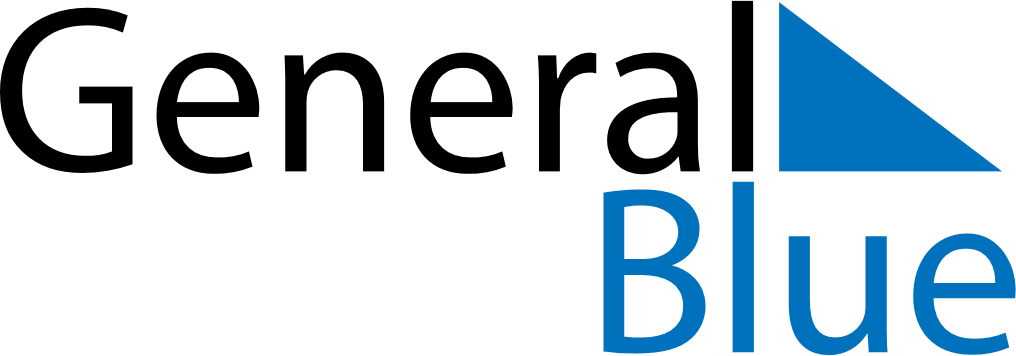 Weekly CalendarMay 6, 2024 - May 12, 2024Weekly CalendarMay 6, 2024 - May 12, 2024Weekly CalendarMay 6, 2024 - May 12, 2024Weekly CalendarMay 6, 2024 - May 12, 2024Weekly CalendarMay 6, 2024 - May 12, 2024Weekly CalendarMay 6, 2024 - May 12, 2024MONDAYMay 06TUESDAYMay 07WEDNESDAYMay 08THURSDAYMay 09FRIDAYMay 10SATURDAYMay 11SUNDAYMay 12